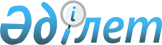 Еуразиялық экономикалық комиссия Кеңесіндегі Қазақстан Республикасының өкілі туралыҚазақстан Республикасы Президентінің 2013 жылғы 8 қазандағы № 664 Жарлығы

      ҚАУЛЫ ЕТЕМІН:



      1. Қайрат Нематұлы Келімбетов Еуразиялық экономикалық комиссия Кеңесіндегі Қазақстан Республикасы өкілінің өкілеттіктерінен босатылсын.



      2. Қазақстан Республикасы Премьер-Министрінің бірінші орынбасары - Қазақстан Республикасының Өңірлік даму министрі Бақытжан Әбдірұлы Сағынтаев Еуразиялық экономикалық комиссия Кеңесіндегі Қазақстан Республикасының өкілі болып тағайындалсын.



      3. Осы Жарлық қол қойылған күнінен бастап қолданысқа енгізіледі.      Қазақстан Республикасының

      Президенті                                 Н.Назарбаев
					© 2012. Қазақстан Республикасы Әділет министрлігінің «Қазақстан Республикасының Заңнама және құқықтық ақпарат институты» ШЖҚ РМК
				